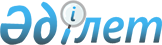 Об  Акчулакове Б.У.Постановление Правительства Республики Казахстан от 12 января 2012 года № 28

      Правительство Республики Казахстан ПОСТАНОВЛЯЕТ:



      назначить Акчулакова Болата Ураловича вице-министром нефти и газа Республики Казахстан.      Премьер-Министр

      Республики Казахстан                       К. Масимов
					© 2012. РГП на ПХВ «Институт законодательства и правовой информации Республики Казахстан» Министерства юстиции Республики Казахстан
				